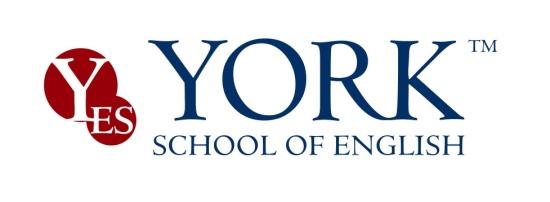 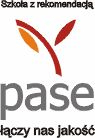 Kursy standardowe i intensywne dla dorosłychCENNIK: SEMESTR ZIMOWO-WIOSENNY  2022/2023Rok obejmuje 2 semestry: 5.10.2022-24.01.2023; 25.01.2023-6.06.2023W każdej grupie dyplomowani i doświadczeni lektorzy native speakersKursy standardowe i intensywne dla dorosłychCENNIK: SEMESTR ZIMOWO-WIOSENNY  2022/2023Rok obejmuje 2 semestry: 5.10.2022-24.01.2023; 25.01.2023-6.06.2023W każdej grupie dyplomowani i doświadczeni lektorzy native speakersKursy standardowe i intensywne dla dorosłychCENNIK: SEMESTR ZIMOWO-WIOSENNY  2022/2023Rok obejmuje 2 semestry: 5.10.2022-24.01.2023; 25.01.2023-6.06.2023W każdej grupie dyplomowani i doświadczeni lektorzy native speakersKursy standardowe i intensywne dla dorosłychCENNIK: SEMESTR ZIMOWO-WIOSENNY  2022/2023Rok obejmuje 2 semestry: 5.10.2022-24.01.2023; 25.01.2023-6.06.2023W każdej grupie dyplomowani i doświadczeni lektorzy native speakersKursy standardowe i intensywne dla dorosłychCENNIK: SEMESTR ZIMOWO-WIOSENNY  2022/2023Rok obejmuje 2 semestry: 5.10.2022-24.01.2023; 25.01.2023-6.06.2023W każdej grupie dyplomowani i doświadczeni lektorzy native speakersRodzaj kursuIntensywnośćKosztRaty/terminyZniżki i promocje**
Dodatkowo(w cenie kursu)Promocja Mikołajkowo-Świąteczna 50 zł do 30 grudnia + prezenty edukacyjne**Promocja Mikołajkowo-Świąteczna 50 zł do 30 grudnia + prezenty edukacyjne**Promocja Mikołajkowo-Świąteczna 50 zł do 30 grudnia + prezenty edukacyjne**Promocja Mikołajkowo-Świąteczna 50 zł do 30 grudnia + prezenty edukacyjne**Promocja Mikołajkowo-Świąteczna 50 zł do 30 grudnia + prezenty edukacyjne**Wiek słuchaczyIlość  godzin Płatność jednorazowa Płatność  ratami  Ucz się i oszczędzaj!                       PROGRAMLOJALNOŚCIOWYDo 100 zł zniżki dla kontynuującychRabat 50 zł dla rodzinNIE TRAĆ i WYKORZYSTAJ  BONUS 300zł                            na 3 tutorials/3 speaking clubs                               PLUS5% - 10% zniżki na podręczniki   Dodatkowe materiały dydaktyczneBiblioteka anglojęzyczna** 50zł dla wpłacających za cały II semestr;    
  Prezenty edukacyjne są dla wpłacających                 I ratę lub całość (do wyczerpania zapasów)!
      Angielski dla 55+Konwersacje/General English2 x 90 min/tyg.62 godz.1390 zł  750 zł do 15 I   690 zł do 15 IIUcz się i oszczędzaj!                       PROGRAMLOJALNOŚCIOWYDo 100 zł zniżki dla kontynuującychRabat 50 zł dla rodzinNIE TRAĆ i WYKORZYSTAJ  BONUS 300zł                            na 3 tutorials/3 speaking clubs                               PLUS5% - 10% zniżki na podręczniki   Dodatkowe materiały dydaktyczneBiblioteka anglojęzyczna** 50zł dla wpłacających za cały II semestr;    
  Prezenty edukacyjne są dla wpłacających                 I ratę lub całość (do wyczerpania zapasów)!
Konwersacje/General English2 x 90 min/tyg.62 godz.        1490 zł   790 zł do 15 I   750 zł do 15 IIUcz się i oszczędzaj!                       PROGRAMLOJALNOŚCIOWYDo 100 zł zniżki dla kontynuującychRabat 50 zł dla rodzinNIE TRAĆ i WYKORZYSTAJ  BONUS 300zł                            na 3 tutorials/3 speaking clubs                               PLUS5% - 10% zniżki na podręczniki   Dodatkowe materiały dydaktyczneBiblioteka anglojęzyczna** 50zł dla wpłacających za cały II semestr;    
  Prezenty edukacyjne są dla wpłacających                 I ratę lub całość (do wyczerpania zapasów)!
Kursy egzaminacyjneCambridge English                    FCE, CAE, CPE, IELTS2 x 90 min/tyg.62 + 8 godz mock exams       1490 zł    790 zł do 15 I  750 zł do 15 IIUcz się i oszczędzaj!                       PROGRAMLOJALNOŚCIOWYDo 100 zł zniżki dla kontynuującychRabat 50 zł dla rodzinNIE TRAĆ i WYKORZYSTAJ  BONUS 300zł                            na 3 tutorials/3 speaking clubs                               PLUS5% - 10% zniżki na podręczniki   Dodatkowe materiały dydaktyczneBiblioteka anglojęzyczna** 50zł dla wpłacających za cały II semestr;    
  Prezenty edukacyjne są dla wpłacających                 I ratę lub całość (do wyczerpania zapasów)!
Kursy specjalistyczne:Business English, IT, Medical, Financial,inne kursy na żądanie, wg analizy potrzeb; 2 x/tyg.62 godz.możliwość  zajęć  ON-LINE       1490 złTermin rozpoczęcia i warunki do ustalenia    790 zł do  15 I   750 zł  do 15 IIUcz się i oszczędzaj!                       PROGRAMLOJALNOŚCIOWYDo 100 zł zniżki dla kontynuującychRabat 50 zł dla rodzinNIE TRAĆ i WYKORZYSTAJ  BONUS 300zł                            na 3 tutorials/3 speaking clubs                               PLUS5% - 10% zniżki na podręczniki   Dodatkowe materiały dydaktyczneBiblioteka anglojęzyczna** 50zł dla wpłacających za cały II semestr;    
  Prezenty edukacyjne są dla wpłacających                 I ratę lub całość (do wyczerpania zapasów)!
                                             Indywidualny system płatności jest ustalany w Umowie                                              Indywidualny system płatności jest ustalany w Umowie                                              Indywidualny system płatności jest ustalany w Umowie                                              Indywidualny system płatności jest ustalany w Umowie                                              Indywidualny system płatności jest ustalany w Umowie           Informacje dodatkowe:W przypadku grupy 7-10 osób, zajęcia trwają 2x 90 minut tygodniowo;  w przypadku grupy 5-6 osób-  2 x 75 minut;  w grupie 4 osobowej –2 x 60 minut. W grupie 1-2 osób obowiązuje cennik lekcji indywidualnychSłuchacze płacą wyłącznie za efektywną ilość godzin – dni wolne w York DiaryGwarancją utrzymania miejsca w grupie jest dokonanie wpłaty w terminie*Szczegółowe zasady udzielania zniżek w Regulaminie Zniżek i Promocji na www.york.edu.plCeny kursów nie zawierają kosztów egzaminów międzynarodowychMożliwość opłaty  gotówką, przelewem na konto 80 1600 1462 1831 3942 6000 0001 lub kartami kredytowymi.          Prosimy o zapoznanie się z Regulaminem Uczestnictwa w Kursie          ZAPISY: testy i bezpłatna rozmowa kwalifikacyjna: pon-pt. 12.00-19.00 Kraków ul. Mackiewicza 12,                            
         tel. 12 415 18 18, e-mail: biuro@york.edu.pl     Testy online www.york.edu.pl          Informacje dodatkowe:W przypadku grupy 7-10 osób, zajęcia trwają 2x 90 minut tygodniowo;  w przypadku grupy 5-6 osób-  2 x 75 minut;  w grupie 4 osobowej –2 x 60 minut. W grupie 1-2 osób obowiązuje cennik lekcji indywidualnychSłuchacze płacą wyłącznie za efektywną ilość godzin – dni wolne w York DiaryGwarancją utrzymania miejsca w grupie jest dokonanie wpłaty w terminie*Szczegółowe zasady udzielania zniżek w Regulaminie Zniżek i Promocji na www.york.edu.plCeny kursów nie zawierają kosztów egzaminów międzynarodowychMożliwość opłaty  gotówką, przelewem na konto 80 1600 1462 1831 3942 6000 0001 lub kartami kredytowymi.          Prosimy o zapoznanie się z Regulaminem Uczestnictwa w Kursie          ZAPISY: testy i bezpłatna rozmowa kwalifikacyjna: pon-pt. 12.00-19.00 Kraków ul. Mackiewicza 12,                            
         tel. 12 415 18 18, e-mail: biuro@york.edu.pl     Testy online www.york.edu.pl          Informacje dodatkowe:W przypadku grupy 7-10 osób, zajęcia trwają 2x 90 minut tygodniowo;  w przypadku grupy 5-6 osób-  2 x 75 minut;  w grupie 4 osobowej –2 x 60 minut. W grupie 1-2 osób obowiązuje cennik lekcji indywidualnychSłuchacze płacą wyłącznie za efektywną ilość godzin – dni wolne w York DiaryGwarancją utrzymania miejsca w grupie jest dokonanie wpłaty w terminie*Szczegółowe zasady udzielania zniżek w Regulaminie Zniżek i Promocji na www.york.edu.plCeny kursów nie zawierają kosztów egzaminów międzynarodowychMożliwość opłaty  gotówką, przelewem na konto 80 1600 1462 1831 3942 6000 0001 lub kartami kredytowymi.          Prosimy o zapoznanie się z Regulaminem Uczestnictwa w Kursie          ZAPISY: testy i bezpłatna rozmowa kwalifikacyjna: pon-pt. 12.00-19.00 Kraków ul. Mackiewicza 12,                            
         tel. 12 415 18 18, e-mail: biuro@york.edu.pl     Testy online www.york.edu.pl          Informacje dodatkowe:W przypadku grupy 7-10 osób, zajęcia trwają 2x 90 minut tygodniowo;  w przypadku grupy 5-6 osób-  2 x 75 minut;  w grupie 4 osobowej –2 x 60 minut. W grupie 1-2 osób obowiązuje cennik lekcji indywidualnychSłuchacze płacą wyłącznie za efektywną ilość godzin – dni wolne w York DiaryGwarancją utrzymania miejsca w grupie jest dokonanie wpłaty w terminie*Szczegółowe zasady udzielania zniżek w Regulaminie Zniżek i Promocji na www.york.edu.plCeny kursów nie zawierają kosztów egzaminów międzynarodowychMożliwość opłaty  gotówką, przelewem na konto 80 1600 1462 1831 3942 6000 0001 lub kartami kredytowymi.          Prosimy o zapoznanie się z Regulaminem Uczestnictwa w Kursie          ZAPISY: testy i bezpłatna rozmowa kwalifikacyjna: pon-pt. 12.00-19.00 Kraków ul. Mackiewicza 12,                            
         tel. 12 415 18 18, e-mail: biuro@york.edu.pl     Testy online www.york.edu.pl          Informacje dodatkowe:W przypadku grupy 7-10 osób, zajęcia trwają 2x 90 minut tygodniowo;  w przypadku grupy 5-6 osób-  2 x 75 minut;  w grupie 4 osobowej –2 x 60 minut. W grupie 1-2 osób obowiązuje cennik lekcji indywidualnychSłuchacze płacą wyłącznie za efektywną ilość godzin – dni wolne w York DiaryGwarancją utrzymania miejsca w grupie jest dokonanie wpłaty w terminie*Szczegółowe zasady udzielania zniżek w Regulaminie Zniżek i Promocji na www.york.edu.plCeny kursów nie zawierają kosztów egzaminów międzynarodowychMożliwość opłaty  gotówką, przelewem na konto 80 1600 1462 1831 3942 6000 0001 lub kartami kredytowymi.          Prosimy o zapoznanie się z Regulaminem Uczestnictwa w Kursie          ZAPISY: testy i bezpłatna rozmowa kwalifikacyjna: pon-pt. 12.00-19.00 Kraków ul. Mackiewicza 12,                            
         tel. 12 415 18 18, e-mail: biuro@york.edu.pl     Testy online www.york.edu.pl